5-ое заседание  27-созываҠАРАР                                                            РЕШЕНИЕ             20 апрель  2016 й                      № 47              20   апреля 2016 гОб отмене решения Совета сельского поселения Мутабашевский сельсовет от 08 апреля 2014 года № 173 «Об утверждении Правила землепользования и застройки с.Старый Мутабаш Аскинского района Республики Башкортостан»На основании Предписания Государственного комитета Республики Башкортостан по жилищному и строительному надзору № ЦО-16-286-1 от 16.02.2016г., руководствуясь статьей 32 Градостроительного кодекса Российской Федерации от 29.12.2004 № 190-ФЗ,Совет Сельского поселения Мутабашевский  сельсовет муниципального района Аскинский район Республики БашкортостанРЕШИЛ:1.Отменить решение Совета сельского поселения Мутабашевский сельсовет от 08 апреля 2014 года № 173 «Об утверждении Правила землепользования и застройки с.Старый Мутабаш Аскинского района Республики Башкортостан»2. Обнародовать настоящее решение путем размещения в сети общего доступа «Интернет» на официальном сайте Сельского поселения Мутабашевский сельсовет муниципального района Аскинский район РБ.Глава Сельского поселения Мутабашевский сельсовет муниципального района Аскинский район Республики Башкортостан А.Г.ФайзуллинБАШҠОРТОСТАН РЕСПУБЛИКАҺЫАСҠЫН  РАЙОНЫМУНИЦИПАЛЬ РАЙОНЫНЫҢМОТАБАШ АУЫЛ  СОВЕТЫ АУЫЛ  БИЛӘМӘҺЕ ХӘКИМИӘТЕ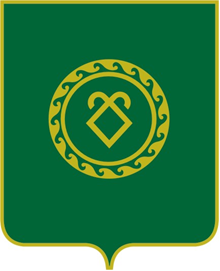 РЕСПУБЛИКА  БАШКОРТОСТАНСОВЕТСЕЛЬСКОГО ПОСЕЛЕНИЯМУТАБАШЕВСКИЙ СЕЛЬСОВЕТМУНИЦИПАЛЬНОГО РАЙОНААСКИНСКИЙ РАЙОН